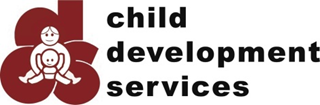 Services Beyond the Third BirthdayJune 16, 2020Due to the current restrictions on in-person evaluations, the eligibility determination for preschool special education services has been delayed for some children. As a result, there is a potential that some children may reach their third birthday without eligibility being determined and, therefore, may go without services until eligibility for preschool special education services can be determined and an Individualized Education Program (IEP).CDS feels that it is important that children and families continue to receive supports and services after the child’s third birthday and until eligibility for preschool special education is determined. Because of this, CDS would like to extend the opportunity for families to continue to receive supports and services from the CDS Early Intervention Team during that period.It is important for families to understand a couple of things regarding this opportunity:Receiving these supports and services is voluntary on the part of families. These supports and services are not provided under the federal Individuals with Disabilities Education Act (IDEA) and, therefore, the protections afforded under IDEA do not apply. Although these services will likely address the concerns and priorities identified on the Individualized Family Service Plan (IFSP), families receiving these services will not have an active IFSP with CDS.The frequency and intensity of these services will not necessarily align with the frequency and intensity identified on a family’s IFSP.Once eligibility for preschool special education is determined supports and services from the CDS Early Intervention Team will end.